Уважаемая Елена Юрьевна!Сообщение     Управление имущественных и земельных отношений администрации Чугуевского муниципального округа  просит Вас опубликовать информационное сообщение следующего содержания:Администрация Чугуевского муниципального округа информирует граждан  и крестьянские (фермерские) хозяйства о приеме заявлений о намерении участвовать в аукционе на право заключения договоров аренды земельного участка из земель сельскохозяйственного назначения  площадью 1314031 кв. м., расположенного примерно в 2200 м по направлению на север от ориентира - здание, расположенного за пределами участка. Адрес ориентира: Приморский край, р-н Чугуевский, с. Чугуевка, ул. Строительная, д.8,  в целях осуществления КФХ его деятельности. Заявки заинтересованных лиц о намерении участвовать в аукционе по продаже права аренды земельных участков либо в аукционе по продаже земельных участков принимаются в течение 30 дней со дня опубликования настоящего извещения по адресу: 692623,  Приморский край, Чугуевский район, с. Чугуевка, ул. 50 лет Октября, 193 (лично либо почтовым отправлением), либо на адрес электронной почты uizo_chuguevka@mail.ru Ознакомиться со схемами расположения земельных участков  можно в рабочие дни с 10 -00 час, до 17-00 час, по адресу: 693623, Приморский край, Чугуевский округ, с. Чугуевка, ул. 50 лет Октября, 193 (Управление имущественных и земельных отношений).С уважением,Первый заместитель главыадминистрации Чугуевского муниципального округа - начальникуправления имущественных и                                                           земельных отношений  администрацииЧугуевского муниципального округа                                                           Н.В. Кузьменчук Науменко В.А.22  3  92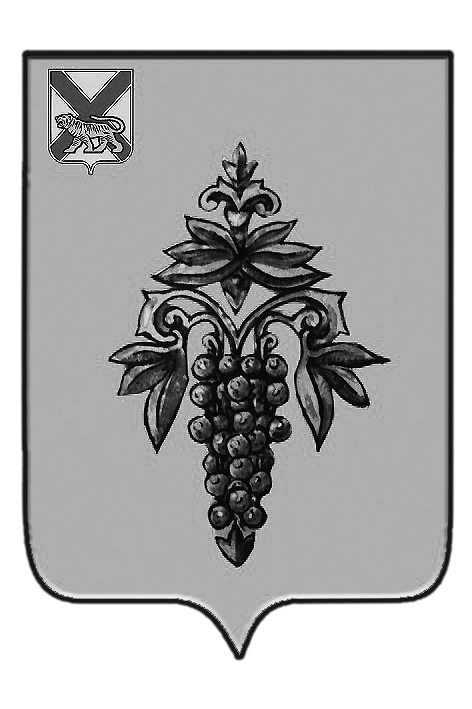 АДМИНИСТРАЦИЯ ЧУГУЕВСКОГО МУНИЦИПАЛЬНОГО РАЙОНА ПРИМОРСКОГО КРАЯУПРАВЛЕНИЕ ИМУЩЕСТВЕННЫХ И ЗЕМЕЛЬНЫХ ОТНОШЕНИЙул. 50 лет Октября,193, 692623, с. Чугуевка,телефон (42372) 21-5-58, тел./факс (42372) 22-3-92e-mail chuguevsky@mo.primorsky.ru АДМИНИСТРАЦИЯ ЧУГУЕВСКОГО МУНИЦИПАЛЬНОГО РАЙОНА ПРИМОРСКОГО КРАЯУПРАВЛЕНИЕ ИМУЩЕСТВЕННЫХ И ЗЕМЕЛЬНЫХ ОТНОШЕНИЙул. 50 лет Октября,193, 692623, с. Чугуевка,телефон (42372) 21-5-58, тел./факс (42372) 22-3-92e-mail chuguevsky@mo.primorsky.ru АДМИНИСТРАЦИЯ ЧУГУЕВСКОГО МУНИЦИПАЛЬНОГО РАЙОНА ПРИМОРСКОГО КРАЯУПРАВЛЕНИЕ ИМУЩЕСТВЕННЫХ И ЗЕМЕЛЬНЫХ ОТНОШЕНИЙул. 50 лет Октября,193, 692623, с. Чугуевка,телефон (42372) 21-5-58, тел./факс (42372) 22-3-92e-mail chuguevsky@mo.primorsky.ru АДМИНИСТРАЦИЯ ЧУГУЕВСКОГО МУНИЦИПАЛЬНОГО РАЙОНА ПРИМОРСКОГО КРАЯУПРАВЛЕНИЕ ИМУЩЕСТВЕННЫХ И ЗЕМЕЛЬНЫХ ОТНОШЕНИЙул. 50 лет Октября,193, 692623, с. Чугуевка,телефон (42372) 21-5-58, тел./факс (42372) 22-3-92e-mail chuguevsky@mo.primorsky.ru Главному редакторурайонной газеты «Наше время»Е.Ю. Мозеровой02.12.202002.12.2020№802/08Главному редакторурайонной газеты «Наше время»Е.Ю. Мозеровойна №отГлавному редакторурайонной газеты «Наше время»Е.Ю. МозеровойГлавному редакторурайонной газеты «Наше время»Е.Ю. Мозеровой